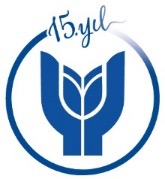 T.C.YAŞAR ÜNİVERSİTESİ REKTÖRLÜĞÜSOSYAL BİLİMLER ENSTİTÜSÜİŞLETME ANABİLİM DALIMNGT 5550 SeminarÖdev / Proje Değerlendirme FormuÖĞRENCİ ADI:ÖDEV / PROJE BAŞLIĞI: 								TOPLAM: _________________DEĞERLENDİRME NOTLARI: ÖĞRETİM GÖREVLİSİ ADI SOYADI: 					İMZA: DEĞERLENDİRME KRİTERLERİ TAM PUANÖĞRENCİNİN PUANIÖdev/proje konusunun yazılı metinde net olarak açıklanması25İçeriğin tam ve doğru olarak aktarılması45Ödev/proje metninin bilimsel yazın kurallarına ve gereksinimlerine uygun olması20Ödev/proje metninin organizasyona sahip olması10